ÚNOR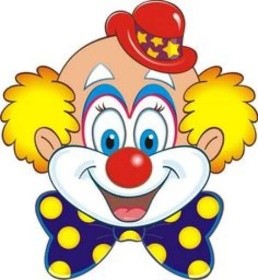 VE ŠKOLNÍ DRUŽINĚ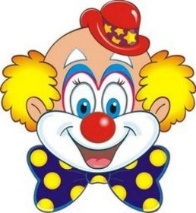 Vyrábíme z odpadového materiálu Turnaj ve hře Člověče, nezlob se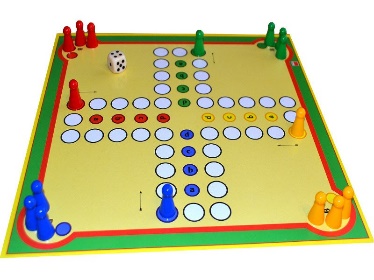 Domácí mazlíčciMasopust ve školní družině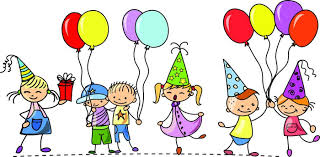 Společná četba, plnění celoroční hry, počítačové hrátky, výroba masek, sportovní hry